THE EUREKA UPRISINGBy eye-witness Richard Allan 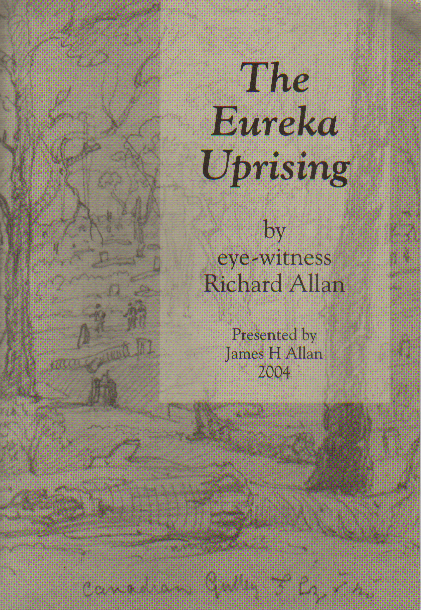 In 1884 the question of erecting a monument to those who lost their lives at Eureka was a controversial topic in Ballarat, and some of the comments being made moved Richard Allan to set the record straight.  He wrote 5 articles for the Ballarat Star using the pen name ‘One of the Insurgents’. Publication commenced on 5th June 1884. And when he died in 1905, these articles were also resubmitted  by his son  to the Rochester Express. Publication commenced on 8th Dec. 1905.And now more recently in 2004, the 150th Anniversary of the Eureka Stockade,  Dr James Allen, the Great  Grandson of Richard, has reproduced these articles in booklet form adding personal  detail to the events known. The articles give a real sense of the emotions that built up to the breaking point of December 3rd  1854.Cost $5 Available from:  Sovereign Hill (Ballarat)  and the Ballarat Fine Art Gallery  orMs James Allan 21 Riverview Rd. Rosetta. Tasmania 7100 Ph. 03 62721902